School Books & Sorcery anthology, short story by Cheryl Rainfield, mini book 1:12 scale.CherylPainfield.com/cheryl-rainfields-miniature-books/        Free for personal use only.      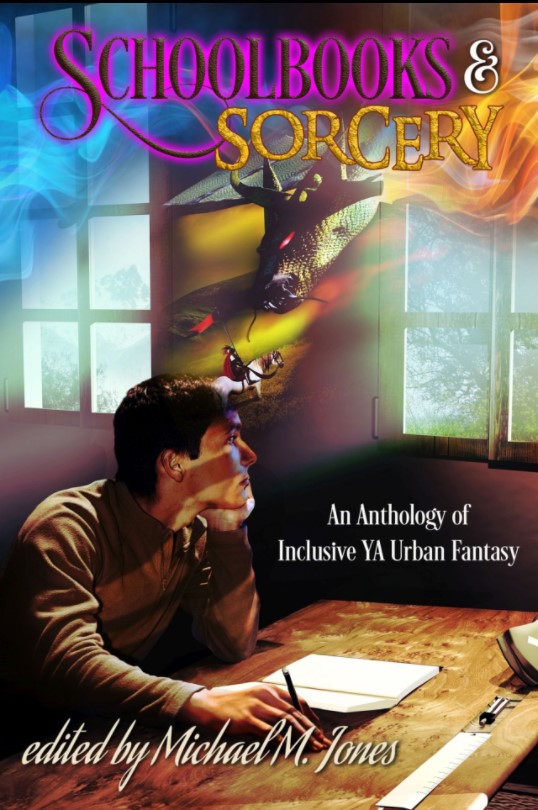 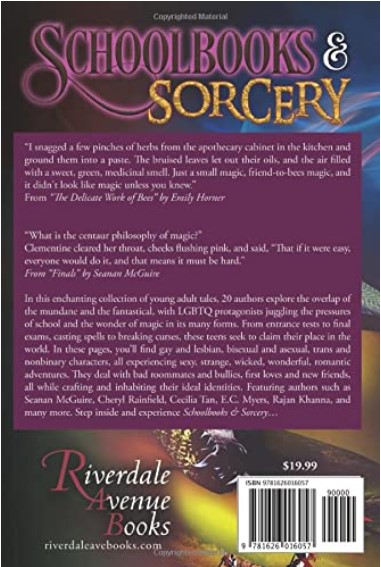 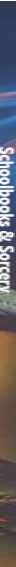 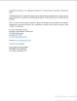 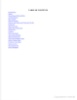 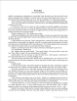 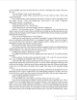 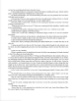 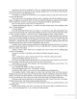 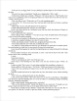 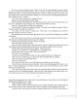 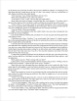 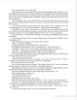 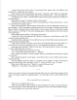 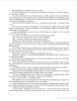 